English 8.10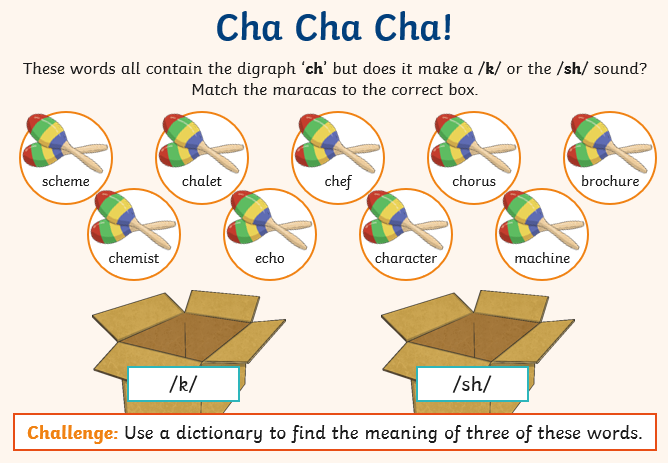 Can you put these words into chronological order?